SALTEen LED pendelarmatuur met behuizing uit aluminium in de beschikbare kleuren wit-wit, wit-goud, wit-rood, zwart-wit, zwart-goud, zwart-rood met polymethylmethacrylaat diffusor. Qua vormgeving is het toestel klokvormig maar met een residentieel designaspect en is het toestel beschikbaar met noodunit. Het toestel behoort tot een productfamilie met de volgende afmetingen: Ø420, Ø250.Beschikbaar in volgende afmetingen:
Ø420x350Beschermingsgraad:	IP20
Levensduur LEDS:		L80B10 60.000h
Lichtkleur:		CRI90 3000K 4000K
Gradenhoek:		77° en 97°
Verblindingsgraad:	UGR < 21
Dimbaar:		beschikbaar met DIM Push, DIM 1-10V en DIM DALI
Certificaten:		MacAdam Step2
Garantie:		5 jaar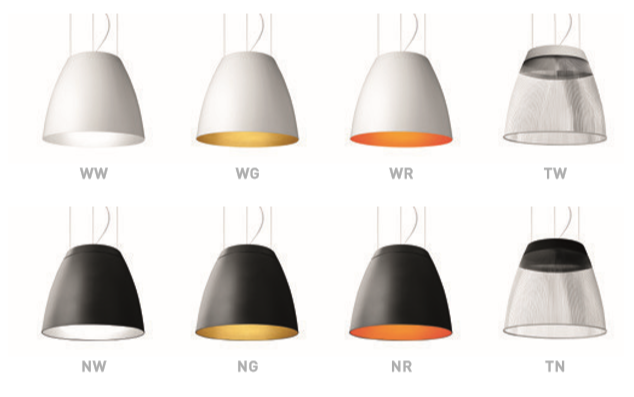 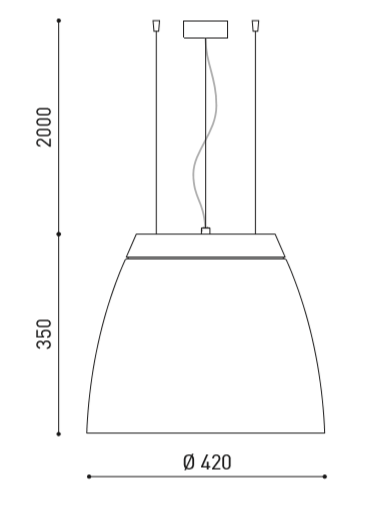 